PYP Unit Planner, Where We Are In Place And Time, Grade 6 Teachers: Lilik, Ranti, Tiwuk, Siti				        											6 Januari – 14 Februari 2020- - REFLECTING & PLANNING - -- - REFLECTING & PLANNING - -- - REFLECTING & PLANNING - -Unit FocusUnit FocusUnit FocusTransdisciplinary Theme: 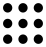 Relationships between and the interconnectedness of individuals and civilizations,from local and global perspectives.Central Idea: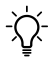        Societies and place are shaped by peopleLines of Inquiry: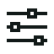 Pattern settlementHow colonial settlement change the enviromentSignificant people who shaped coloniesTransdisciplinary ElementsTransdisciplinary ElementsTransdisciplinary ElementsTransdisciplinary ElementsKey Concepts: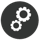 ConnectionPrespectifChangeRelated Concepts: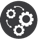 HistorySettlementApproaches to Learning: 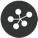 Communication skills:ListeningListen actively to other perspectives and ideas.Ask for clarifications.Listen actively and respectfully while others speak.InterpretingUnderstand the ways inwhich images and language interact to convey ideas.Be aware of cultural differences when providing and interpreting communication.SpeakingState opinions clearly, logically and respectfully.Discuss and negotiate ideas and knowledge with peers and teachers.Communicate with peers, experts and members of the learning community using a variety of digital environments and media.ReadingRead a variety of sources for information and for pleasure.Learner Profile Attributes: 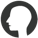 CommunicatorInquirerLearning Goals and Success CriteriaLearning Goals and Success CriteriaLearning Goals: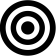 Pembentukan wilayah Indonesia pada masa awal kemerdekaanPemekaran wilayah propinsi di IndonesiaPembentukan sebuah NegaraPembentukan wilayah regionalSistem pemerintahan kerajaan di IndonesiaSistem pemerintahan penjajahan di IndonesiaSistem pemerintahan Republik IndonesiaAssessment Strategy:Tugas Terbuka: mind mapping, tulisan, gambar, dan portofolioObservasi: membawa daftar propinsi Penilaian penampilan : Mengecekpemahamansiswa di akhir unit denganmempresentasikanhasil mind                                    mappingnyaOpen ended task : mind mapping, portfolio, pictureObservations: Performance assessments: Check students' understanding at the end of the unit by presenting their mind                                        mapping resultsPossible Evidence of Learning:Siswa memahami perubahan sistem pemerintahan berdampak pada perubahan sistem kehidupan masyarakatSiswa memahami perubahan kehidupan masyarakat berdampak pada perubahan lingkungan hidup di sekitarnyaSiswa menunjukkan sikap bijak dalam perubahan sistem pemerintahan dan masyarakat di sekitarnyaAssessment Tool:Rubrik : untuk mengukur siswa dalam mempresentasikan hasilnyaAnecdotal record : catatan guru untuktiapsiswaPeer Feedback : menilaitemannyasaatmelaksanakanpameranOlden Day Self assessment :menilaidirisendirisaatpresentasidanmenilaihasilkaryaWorksheet : penilaiantertulisPotential Action: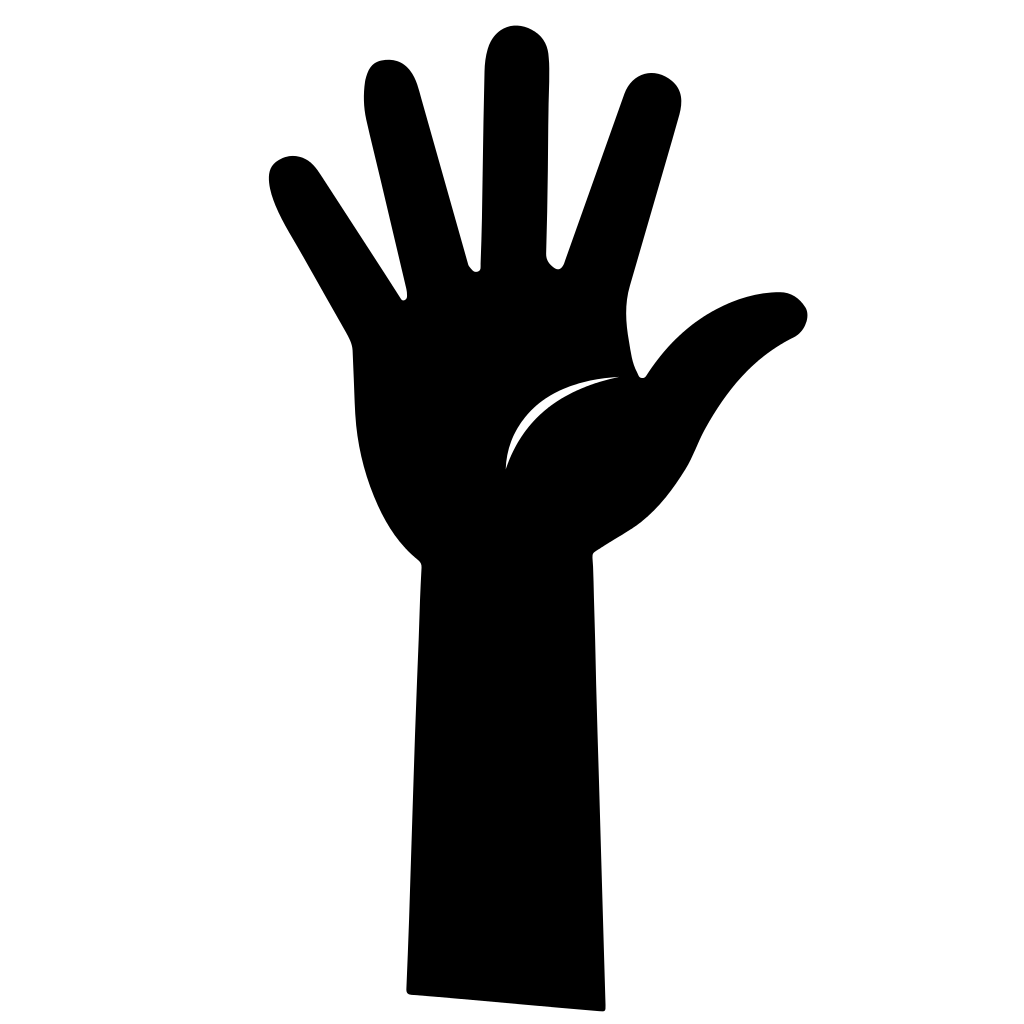 Social justice: AdvocacyLifestyle choiceConnections (Between and Beyond the Disciplines)Connections (Between and Beyond the Disciplines)Connections (Between and Beyond the Disciplines)🔍Science:   The Student will be able to:Siswa memahami cirri-ciri pubertas pada laki-laki dan perempuaanSiswa memahami terjadinya rotasi dan revolusi beserta dampaknyaSiswa memahami sistem tata SuryaPast Learning: connections to learning within and outside the POI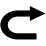 Grade 1 : Public SpaceGrade 2 : Earth GeographyGrade 3 : Significant EventGrade 4 : Communicting through artGrade 5: Government System♛Social Studies:Pemerintahan kerajaan di IndonesiaPemerintahan penjajahan di IndonesiaPemerinahan Negara Republik Indonesia MerdekaPerkembangan propinsi di wilayah Republik Indnesia√Math:Siswa dapat mengidentifikasi bangun datarSiswa dapat mengidentifikasi bangun ruangSiswa dapat menghitung luas dan volume📚 English:    Student will be able:Learning vocabulary about spaceusing going to talk about future plansasking about future plans with going totalking about whether they would like to travel in spacelearning about the solar systemArabic::Javanese:Aksara JawaSpecialist Teachers:Islamic StudiesQS Al KafirunTahajjiSiswa mampu membaca Al Quran juz 26 - 30TahfidzMenghafal Al lail, As Syams, Al Balad🎨Visual Art: 🎵Music:Tembang Macapat GambuhTembang Jawa Bibi Tumbas Timun Lagu Serumpun Padi ⚽P.E.:Permainan bola kecilAtletik (lari jarak pendek)DanceLocal/Global Issues:Pemekaran wilayah propinsi di wilayah Negara Kesattuan Republik IndonesiaPemukiman di daerah kumuhKonflik yang terjadi di madsyBahasa Indonesia:Siswa dapat mencari informasi tentang teks ekslpanasi yang berhubungan dengan pemukimanSiswa dapat menyusun laporan pengamatan tentang lingkungan sekitar- - DESIGNING & IMPLEMENTING - -Pre-AssessmentHow will we assess students’ prior knowledge, understanding, and skill? How are we using data of prior learning to inform planning?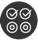 Provokasi dengan gambar atau video dilengkapi dengan cerita sejarah yang berkaitan dengan gambar.Ongoing Opportunities for AssessmentOngoing Opportunities for AssessmentOngoing Opportunities for AssessmentTeacher-Student Formative Assessment:What opportunities are there for students to receive teacher feedback? What evidence will we gather about students’ emerging knowledge, conceptual understandings, and skills? How will we monitor and document learning against our learning goals and success criteria?WorksheetMind Mapping/KlipingPortofolioStudent Self-Assessment: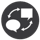 How do students engage with the feedback to self-assess and adjust their learning? What opportunities will occur for students to engage with feedback to self-assess and self-adjust their learning? What opportunities for setting and reflecting on goals will exist?Menilai hasil karya mind mapping/ kliping sederhana bisa dengan rubrik atau menggunakan catatan mengenai hasil presentasi yang dilakukanMenila kemampuan saat presentasi menggunakan rubrikPeer Feedback:What opportunities are there for students to receive feedback from their peers? Menilai presentasi temannya, menilai dengan menggunakan rubrikMenilai hasil karya temannya dengan menggunakan sticker emoticonsQuestions to Drive the InquiryQuestions to Drive the InquiryTeacher Questions: 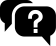 Student Questions/Experience/Interests:What questions will support and extend the inquiry? Are you building depth to the inquiry through a range of questions?STOP HERE in the planning process. How will you use student data and student interest to make room for learner agency?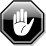 STOP HERE in the planning process. How will you use student data and student interest to make room for learner agency?Considering Students’ NeedsConsidering Students’ NeedsConsidering Students’ NeedsConsidering Students’ NeedsLearning DifficultiesAdvanced:ESL:Others:- - ONGOING REFLECTION & PLANNING - -- - ONGOING REFLECTION & PLANNING - -- - ONGOING REFLECTION & PLANNING - -Ongoing Reflections What adjustments need to be made based on observations and assessments? What new student questions are emerging that will connect to learning?Tuning inFinding outSorting outGoing furtherSynthesising and reflectingActing and applyingSuggested Learning Opportunities and Student InspiredTeacher Created Provocations: Student Inspired:Build in flexibility to add learning opportunities in response to students’ interests & inquiries. Provocations:Making Flexible Use of ResourcesMaking Flexible Use of ResourcesMaking Flexible Use of ResourcesMaking Flexible Use of Resources🗣People/Community:🏫Technology:📚Books:Learning Environment:- - UNIT REFLECTION - -Teacher ReflectionTeacher ReflectionWhat Worked Well and Why (strategies, learning experiences, assessment tasks): How did the strategies we used throughout the unit help to develop and provide evidence of students’ understanding of the central idea. What Needs to Change:What did we discover about the process of learning that will inform future learning and teaching?Reflection of Student Agency and LearningReflection of Student Agency and LearningWhat student questions were incorporated?How was student agency present? What could be improved?How are students supported in having voice, choice and ownership in the unit of inquiry? (ex: so constructing learning goals and success criteria, being engaged in student initiated inquiries and action, being involved in self assessing, co-designing learning spaces, etc.)Evidence of Student Learning (growth in LP or ATL, understanding of CI, achieving goals, taking action):Conceptual Understanding:Learner Profile:Approaches to Learning:Action;Evidence of Student Learning (growth in LP or ATL, understanding of CI, achieving goals, taking action):Conceptual Understanding:Learner Profile:Approaches to Learning:Action;